[Form 8]SURAT PERNYATAANBELUM PERNAH MENJABAT SEBAGAI REKTORPALING LAMA 2 (DUA) KALI MASA JABATANYang bertanda tangan di bawah ini:Nama	Lengkap		: 	NIP.				: 	Tempat/Tgl Lahir		: 	Pangkat/Gol			: 	Jabatan Fungsional		: 	Pendidikan Terakhir		: 	Unit Kerja			: Dengan ini menyatakan dengan sungguh-sungguh Saya belum pernah menjabat sebagai rektor paling lama 2 (dua) kali masa jabatan sesuai dengan ketentuan yang telah ditetapkan oleh Senat Universitas Cenderawasih.Surat pernyataan ini dibuat dengan sebenarnya dan jika di kemudian hari Saya tidak memenuhi apa yang tersurat dalam surat pernyataan ini, maka Saya siap diberi sanksi oleh Senat Universitas Cenderawasih sesuai dengan ketentuan dan peraturan yang berlaku. Surat pernyataan ini dibuat untuk memenuhi persyaratan dalam rangka mendaftarkan diri mengikuti proses Pemilihan Bakal Calon Rektor Universitas Cenderawasih Periode 2023-2027.Demikian surat pernyataan kesediaan ini Saya buat dengan sebenar-benarnya dan dengan penuh tanggung jawab.								Jayapura,                        2023Yang menyatakan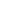 	   ………………………………………….		NIP.